ΗΜΕΡΙΔΑΥλοποίηση έργων βελτίωσης ενεργειακής απόδοσης στον δημόσιο και ιδιωτικό τομέα με Συμβάσεις Ενεργειακής Απόδοσης  ΑΙΤΗΣΗ ΣΥΜΜΕΤΟΧΗΣΤρίτη,  4 Οκτωβρίου 2016ΕΜΠΟΡΙΚΟ ΚΑΙ ΒΙΟΜΗΧΑΝΙΚΟ ΕΠΙΜΕΛΗΤΗΡΙΟ ΑΘΗΝΩΝ, Ακαδημίας 7, Αθήνα Ονοματεπώνυμο  	Ειδικότητα/ΤίτλοςΦορέας/Εταιρία ΔιεύθυνσηΤηλέφωνο FaxΗλεκτρονικό ταχυδρομείοΙστοσελίδαΠαρακαλούμε όπως συμπληρώσετε και αποστείλετε την αίτηση συμμετοχής στο ΚΑΠΕ, υπόψη κας. Φ. Καραμάνη (email: fkaramani@cres.gr) μέχρι την Παρασκευή , 30 Σεπτεμβρίου 2016 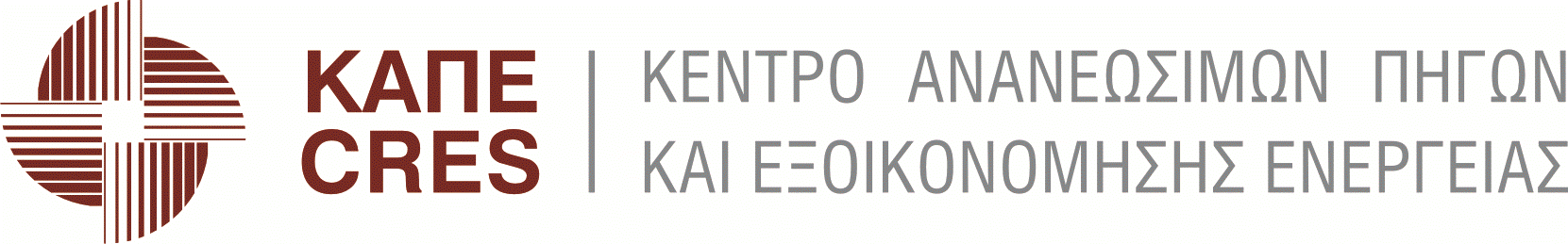 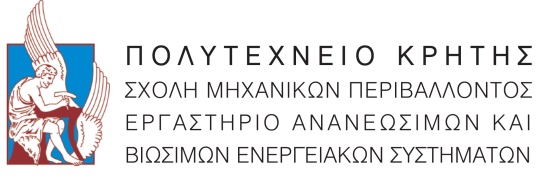 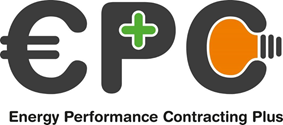 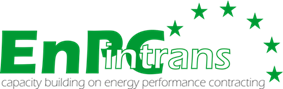 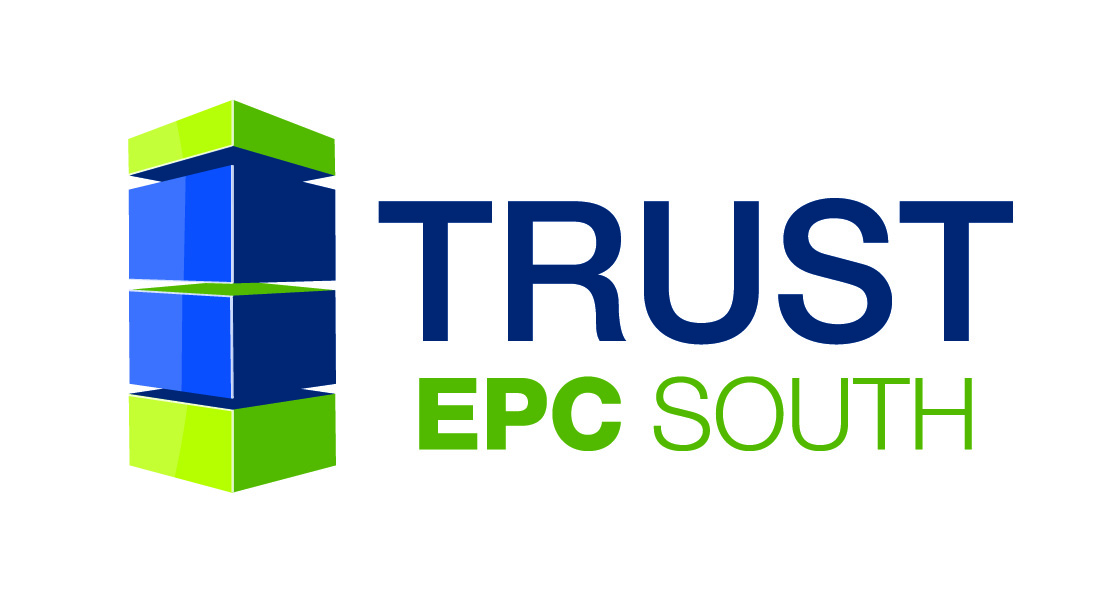 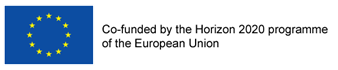 